NUSRATLAR  MAHALLESİ:TARİHİ:1463 yılı öncesi iskan görmüş köylerdendir. Köyün eski adları Kızılnusret ve Nusretler olarak bilinmektedir. Köyün geçim kaynağı tarım ve hayvancılıktır. Nusratlar Köyü 2014 yılında Çubuk İlçeline mahalle olarak bağlanmıştır.COĞRAFİ KONUMU:Nusratlar  Mahallesi, Ankara il merkezine 73, Çubuk ilçesine 30 km uzaklıktadır.  NÜFUSU:2017 yılı itibariyle Mahalle nüfusu  82 dirİDARİ YAPI:Mahalle Muhtarı  Nida KURTOĞLU’dur. Cep Tel No: 535 103 09 54MAHALLEDEN GÖRÜNÜMLER: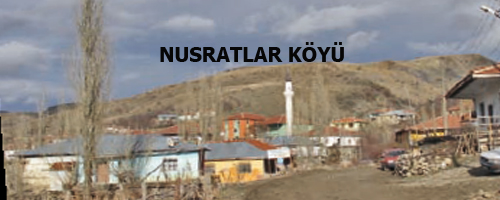 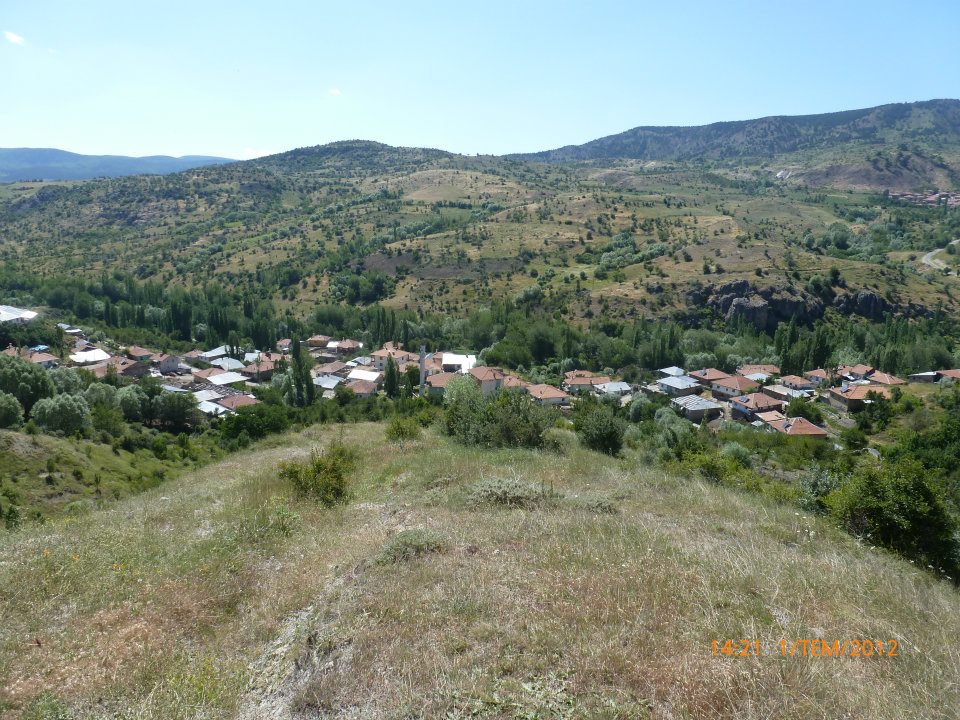 